PASSENGER CONTACT INFORMATION Important guidelines from Ethiopian Airlines and IATAEthiopian is committed to contact and advise -its esteemed customers of any flight changes due to operational or other reasons. This allows our customers to arrive ‘ready-to-board’ at the airport and ensures a better customer experience.  Without customer contact details, Ethiopian is unable to contact and advise its customers prior to departure, and customers are not being informed about changes made on their flights.  Therefore, Ethiopian would like to enforce the IATA’s Resolution 830d in all markets effective June 01,2019.  This amendment requires agencies to provide - contact details of passengers such as telephone numbers and email addresses, thus enabling a better travel experience for our -customers.Details and formats regarding this new required documentation are referenced below.  The following SSR codes are for customer contact information during a Schedule Irregularity (IROPS) situation: SSR CTCE – customer email addressSSR CTCM– customer mobile phone numberNote: Members and BSP Airlines shall use these contact details exclusively for operational notifications, e.g. flight cancellation, schedule change, etc. and shall not use the contact details for sales & marketing purposes.In an unlikely situation if customer is not willing to provide contact detail please insert the agency email address and phone number, and it then becomes their responsibility to inform the passenger of any changes to his flight or reservation.The Agent shall be solely liable for the consequences of its failure to comply with this resolution.For any command inquiries or other GDS’s command, please contact your GDS Help Desk.Commands for adding SSR CTCE/M for widely used GDSs. GDSEntry commandsSabre Travel Network (1S/1B)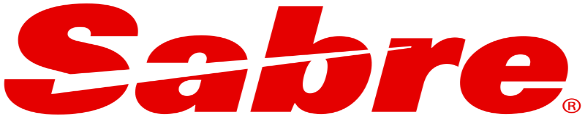 Email (CTCE): -3CTCE (segment number)/Email address -Name associatione.g. : 3CTCE1/BILALMO//ETHIOPIANAIRLINES.COM -1.1Phone number (CTCM): -3CTCM (segment number)/phone number-Name associatione.g. : 3CTCM1/251966115167-1.1Note: Phone number format (country code-area code-subscriber number).Amadeus (1A)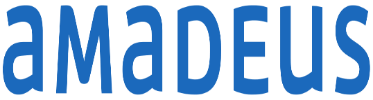 Email (CTCE): - SR CTCE-Email Address/Passenger associatione.g. : SR CTCE-BILALMO//ETHIOPIANAIRLINES.COM /P1Phone number (CTCM): -SR CTCM-Phone number/Passenger associatione.g. : SR CTCM-966557749606/P1Note: Phone number format (country code-area code-subscriber number).Travel port (1G/1P/1V)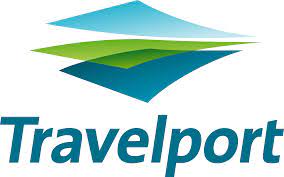 Galileo (1G)Email (CTCE): - SI. (Passenger Association)/SSRCTCE (airline code) (segment number)/Email Addresse.g. : SI.P2/SSRCTCEETHK1/BILALMO//ETHIOPIANAIRLINES.COMPhone number (CTCM): -SI. (Passenger association)/SSRCTCM (airline code) (segment number)/Phone numbere.g. : SI. P1/SSRCTCMETHK1/251966115167Note: Phone number format (country code-area code-subscriber number).World span (1P)Email (CTCE): - 3SSRCTCE (airline code) (segment number)/Email Address-Passenger associatione.g. : 3SSRCTCEETHK1/BILALMO//ETHIOPIANAIRLINES.COM-1.1Phone number (CTCM): -3SSRCTCM (airline code) (segment number)/Phone Number-Passenger associatione.g. : 3SSRCTCMETHK1/251966115167-1.1Note: Phone number format (country code-area code-subscriber number).Apollo (1V):Email (CTCE): - @:3SSRCTCE (airline code) (segment number)/passenger association/Email Addresse.g. @: 3SSRCTCEETHK1/N1/BILALMO//ETHIOPIANAIRLINES.COMPhone number (CTCM): -@:3SSRCTCM (airline code) (segment number)/Passenger association/Phone numbere.g. @:3SSRCTCMETHK1/N1/251966115167Note: Phone number format (country code-area code-subscriber number).Travel sky (1E)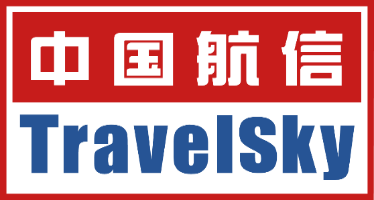 Email (CTCE): - SSR CTCE (airline code) (Email address)/Passenger associatione.g. : SSR CTCE ET HK1 BILALMO//ETHIOPIANAIRLINES.COM/P1Phone number (CTCM): -SSR CTCM (airline code) (segment number) Phone number/Passenger associatione.g. : SSR CTCM ET HK1 251966115167/P1Note: Phone number format (country code-area code-subscriber number).Infini (1F)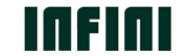 Email (CTCE): - 3CTCE/Email Address-Name Association e.g. : 3CTCE/BILALMO//ETHIOPIANAIRLINES.COM-1.1Phone number (CTCM): -3CTCM/Phone number - Name Association e.g. : 3CTCM/251966115167-1.1Note: Phone number format (country code-area code-subscriber number).Axess (1J)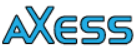 Email (CTCE): - 3SSRCTCE (airline code) (segment number)/Email Address-Name Associatione.g. : 3SSRCTCEETHK1/BILALMO//ETHIOPIANAIRLINES.COM-1.1Phone number (CTCM): -3SSRCTCM (airline code) (segment number)/Phone Number-Name Associatione.g. : 3SSRCTCMETHK1/251966115167-1.1Note: Phone number format (country code-area code-subscriber number).